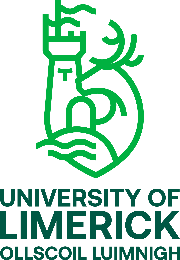 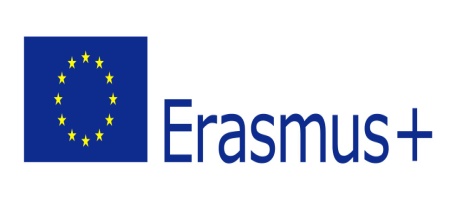 Certificate of AttendanceErasmus+ Staff Training Assignments 2022-23This certificate confirms that  (Name of Staff Member)attended   (Name of University)Exact dates on which training was carried out: Signed on behalf of the host university:__________________________________________________________________________(Name and title)Date:	 __________________Stamp/Seal of University: